Study Guide Unit 1: Ratios and Proportional RelationshipsVocabulary to know: Unit rate:  ________________________________________________Proportion:  _______________________________________________Equivalent ratios:  __________________________________________Coordinate Plane:  __________________________________________Origin:  __________________________________________________Constant of proportionality: ____________________________________Proportional relationships: _____________________________________Non-proportional relationships: ________________________________Ratio: ___________________________________________________Standard: 7.RP.2ADetermine whether the table and graph below are proportional. TableGraph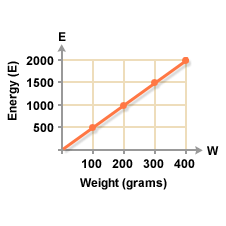 Standard: 7.RP.2BDetermine the constant of proportionality. 1.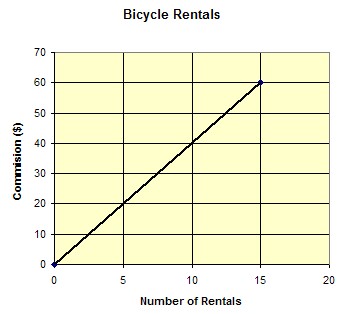 Standard: 7.RP.2CWrite an equation to represent each situation below. 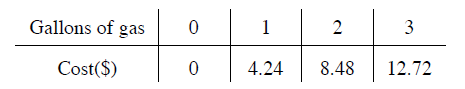 An elm tree grows 8 inches each year. 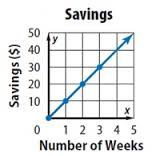  Standard: 7.RP.2DWhat does the ordered pair, (200, 1400) mean on the graph to the right? 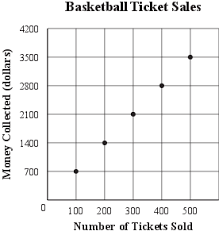 Identify the unit rate and describe what it means. What does the ordered pair, (500, 3500) means on the graph to the right?Hours1234Pay   12  2436   48Hours(h)Miles(m)214042806420Tickets(t)Cost(c)5601012015180